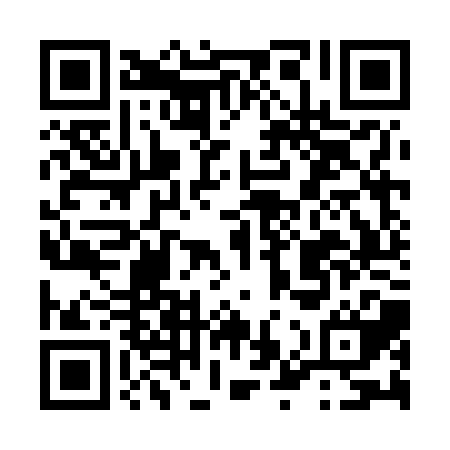 Ramadan times for Bonambwasse, CameroonMon 11 Mar 2024 - Wed 10 Apr 2024High Latitude Method: NonePrayer Calculation Method: Muslim World LeagueAsar Calculation Method: ShafiPrayer times provided by https://www.salahtimes.comDateDayFajrSuhurSunriseDhuhrAsrIftarMaghribIsha11Mon5:205:206:2912:313:436:336:337:3812Tue5:205:206:2912:313:426:336:337:3813Wed5:195:196:2812:313:426:336:337:3814Thu5:195:196:2812:303:416:336:337:3815Fri5:195:196:2712:303:406:336:337:3816Sat5:185:186:2712:303:396:336:337:3817Sun5:185:186:2712:303:386:336:337:3718Mon5:175:176:2612:293:386:326:327:3719Tue5:175:176:2612:293:376:326:327:3720Wed5:175:176:2512:293:366:326:327:3721Thu5:165:166:2512:283:356:326:327:3722Fri5:165:166:2512:283:346:326:327:3623Sat5:155:156:2412:283:336:316:317:3624Sun5:155:156:2412:273:326:316:317:3625Mon5:145:146:2312:273:316:316:317:3626Tue5:145:146:2312:273:306:316:317:3627Wed5:135:136:2212:273:296:316:317:3628Thu5:135:136:2212:263:286:306:307:3529Fri5:135:136:2212:263:276:306:307:3530Sat5:125:126:2112:263:266:306:307:3531Sun5:125:126:2112:253:266:306:307:351Mon5:115:116:2012:253:276:306:307:352Tue5:115:116:2012:253:276:306:307:353Wed5:105:106:2012:243:286:296:297:354Thu5:105:106:1912:243:286:296:297:355Fri5:095:096:1912:243:296:296:297:346Sat5:095:096:1812:243:296:296:297:347Sun5:085:086:1812:233:306:296:297:348Mon5:085:086:1812:233:306:296:297:349Tue5:085:086:1712:233:306:286:287:3410Wed5:075:076:1712:223:316:286:287:34